Please note that submitting this form will not initiate the transfer of securities to the CAPS account.As the Donor, you are responsible for initiating the transfer through his/her broker/dealer or online trading platform.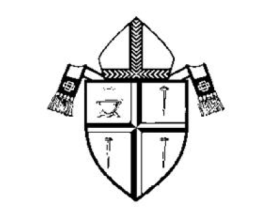 Diocese of San DiegoCatholic Accounts for Parishes and Schools, Inc. Stock Donation Notification FormE-mail your donation form to:		stockdonations@sdcatholic.org Hard copies may be sent to: 		Attn: Office for Stewardship, PO Box 85728, San Diego, CA 92186 Please note the proper account title is as follows: The San Diego Catholic Account for Parishes and Schools, Inc.Donors will receive an acknowledgment letter from the Diocese of San Diego within four weeks of transferring their shares to Merrill Lynch.For questions on sending your gift: 				For questions on donations:Daniel Pritchard							Manny Aguilar The Such Group/Merrill Lynch					Director, Office for Stewardship 1000 Aviara Parkway, Suite 200, Carlsbad, CA 92011			Diocese of San Diegodaniel_paul.pritchard@ml.com					maguilar@sdcatholic.org760-930-3122							858-490-8294* Any donations not received by the respective deadlines will be facilitated for calendar year-end to the best of the ability of Merrill Lynch.STOCK DONATION INSTRUCTIONS On behalf of the Catholic Diocese of San Diego, thank you for your generosity to the Church and for inquiring about our stock donation process. The Office for Stewardship has the responsibility for handling donations of stock.Step 1 - Establish Communication Between Your Broker and the Diocese's BrokerTypically a donor can have their broker contact the Diocese’s broker at Merrill Lynch to facilitate the transfer. For security purposes, certain information is omitted from this form and can be acquired from:Merrill LynchDaniel PritchardRegistered Client AssociateEmail: daniel_paul.pritchard@ml.comDirect line: 760-930-3122Fax #: 760-670-3547The donor’s broker can easily transfer shares into the account titled: The San Diego Catholic Account for Parishes and Schools, Inc. The shares will then be sold and the Diocese will notify both the parish and the donor of the valuation for tax purposes. Additionally, the proceeds from the stock donation will be deposited in the designated beneficiaries account with the Diocese.Step 2 - Complete Donation FormDownload and fill out the stock donation form. Be sure to enter the percentage designation of the donation where indicated. Please note that submitting this form will not initiate the transfer of securities to the Diocese account. The Donor is responsible for initiating the transfer through his/her broker/dealer or online trading platform.Step 3 - Return the Completed Donation Form to the Diocese using one of the method below:•	Scan and email the completed form to StockDonations@sdcatholic.org.•	Or Fax it to (858) 490-8340.•	Or send it using regular mail to:       			Stock Donations      			Diocese of San Diego CAPS Account      			Office for Stewardship      			P.O.Box 85728     		 	San Diego, CA 92186-5728By providing complete information, the Diocese can better track these gifts and prevent delays in acknowledging the donation. This will also expedite the funds being transferred to the parish or school.Please keep the following things in mind when sending in stock donation requests:For tax purposes, the value of the securities being donated is based upon the average of the high and the low price of the securities on the date the securities are transferred to the Diocese in accordance with IRS guidelines.The longest lead time incurred is usually in transferring the stock from its current broker to the Diocese’s designated selling broker. Typically, stock is sold either on the day it is received or on the following business day.Donors will receive an acknowledgment letter from the Diocese of San Diego within four weeks of transferring their shares to Merrill Lynch.Deadline for Mutual Funds: December 1stDeadline for Stocks and ETFs: December 15thAny donations not received by the respective deadlines will be facilitated for calendar year-end to the best of the ability of Merrill Lynch.Contact InformationShould you have any questions or require further assistance, please contact:Manny AguilarDirector, Office for StewardshipEmail: maguilar@sdcatholic.orgPhone: (858) 490-8294Parish Name:Parish Name:Parish Contact:Parish Contact:Parish Contact:Parish Contact:Parish Contact:Donor Information:Donor Information:Donor Information:Donor Information:Donor Information:Donor Information:Donor Information:Donor Information:Donor Information:Donor Information:Donor Information:Donor Information:Donor Information:Donor Information:Donor Information:Donor's Name:  Donor's Name:  Donor's Name:  Donor's Address:Donor's Address:Donor's Address:Donor's Address:Donor's Address:Donor's Address:Donor's Address:Donor's Address:Donor's Address:Donor's Address:Donor's Address:Donor's Address:Donor's Address:Donor's Address:Street:Street:Street:Street:City:City: State:   State:  Zip Code:Donor's phone number:  Donor's phone number:  Donor's phone number:  Donor's phone number:  (Phone Type)  (Phone Type)  (Phone Type)  (Phone Type)  Information about your donation:Information about your donation:Information about your donation:Information about your donation:Information about your donation:Information about your donation:Information about your donation:Information about your donation:Information about your donation:Information about your donation:Information about your donation:Information about your donation:Information about your donation:Information about your donation:Information about your donation:Stock/Security Name:   Stock/Security Name:   Stock/Security Name:   Stock/Security Name:   Stock/Security Symbol:   Stock/Security Symbol:   Stock/Security Symbol:   Stock/Security Symbol:   Number shares donated:Number shares donated:Number shares donated:Number shares donated:Total estimated value of donation:Total estimated value of donation:Total estimated value of donation:Total estimated value of donation:Total estimated value of donation:Estimated date of transfer of shares:Estimated date of transfer of shares:Estimated date of transfer of shares:Estimated date of transfer of shares:Estimated date of transfer of shares:Designation of donation (e.g. Parish, Parish Building Fund, Parish School, Parish School Building Fund, Dioceses Program, Etc) - if more than one, please indicate % to eachDesignation of donation (e.g. Parish, Parish Building Fund, Parish School, Parish School Building Fund, Dioceses Program, Etc) - if more than one, please indicate % to eachDesignation of donation (e.g. Parish, Parish Building Fund, Parish School, Parish School Building Fund, Dioceses Program, Etc) - if more than one, please indicate % to eachDesignation of donation (e.g. Parish, Parish Building Fund, Parish School, Parish School Building Fund, Dioceses Program, Etc) - if more than one, please indicate % to eachDesignation of donation (e.g. Parish, Parish Building Fund, Parish School, Parish School Building Fund, Dioceses Program, Etc) - if more than one, please indicate % to eachDesignation of donation (e.g. Parish, Parish Building Fund, Parish School, Parish School Building Fund, Dioceses Program, Etc) - if more than one, please indicate % to eachDesignation of donation (e.g. Parish, Parish Building Fund, Parish School, Parish School Building Fund, Dioceses Program, Etc) - if more than one, please indicate % to eachDesignation of donation (e.g. Parish, Parish Building Fund, Parish School, Parish School Building Fund, Dioceses Program, Etc) - if more than one, please indicate % to eachDesignation of donation (e.g. Parish, Parish Building Fund, Parish School, Parish School Building Fund, Dioceses Program, Etc) - if more than one, please indicate % to eachDesignation of donation (e.g. Parish, Parish Building Fund, Parish School, Parish School Building Fund, Dioceses Program, Etc) - if more than one, please indicate % to eachDesignation of donation (e.g. Parish, Parish Building Fund, Parish School, Parish School Building Fund, Dioceses Program, Etc) - if more than one, please indicate % to eachDesignation of donation (e.g. Parish, Parish Building Fund, Parish School, Parish School Building Fund, Dioceses Program, Etc) - if more than one, please indicate % to eachDesignation of donation (e.g. Parish, Parish Building Fund, Parish School, Parish School Building Fund, Dioceses Program, Etc) - if more than one, please indicate % to eachDesignation of donation (e.g. Parish, Parish Building Fund, Parish School, Parish School Building Fund, Dioceses Program, Etc) - if more than one, please indicate % to each